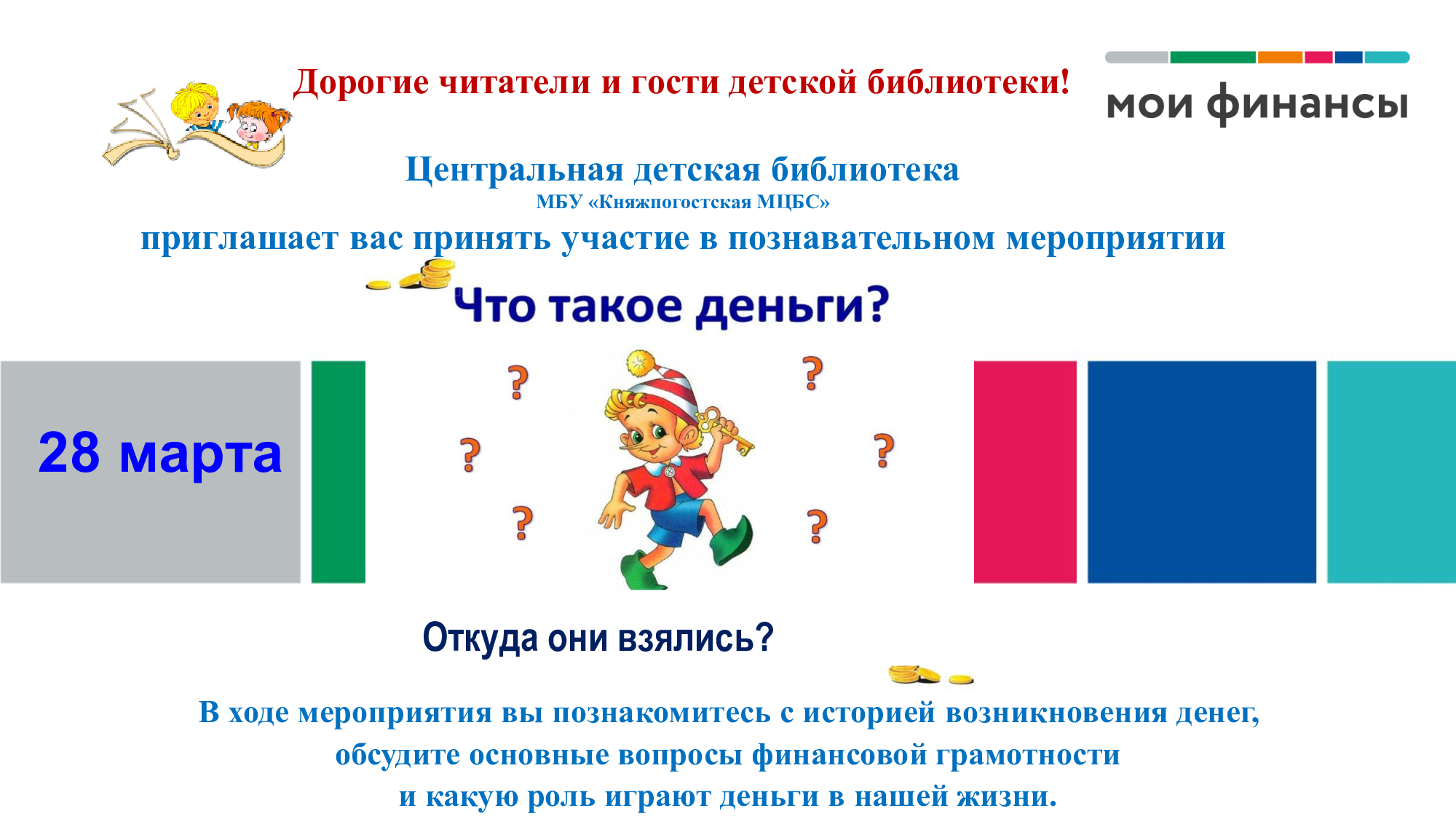 на базе МБОУ "СОШ им. А.Ларионова"для учащихся 3 класса будет проведен познавательный час об истории денег с закреплением литературной викторины.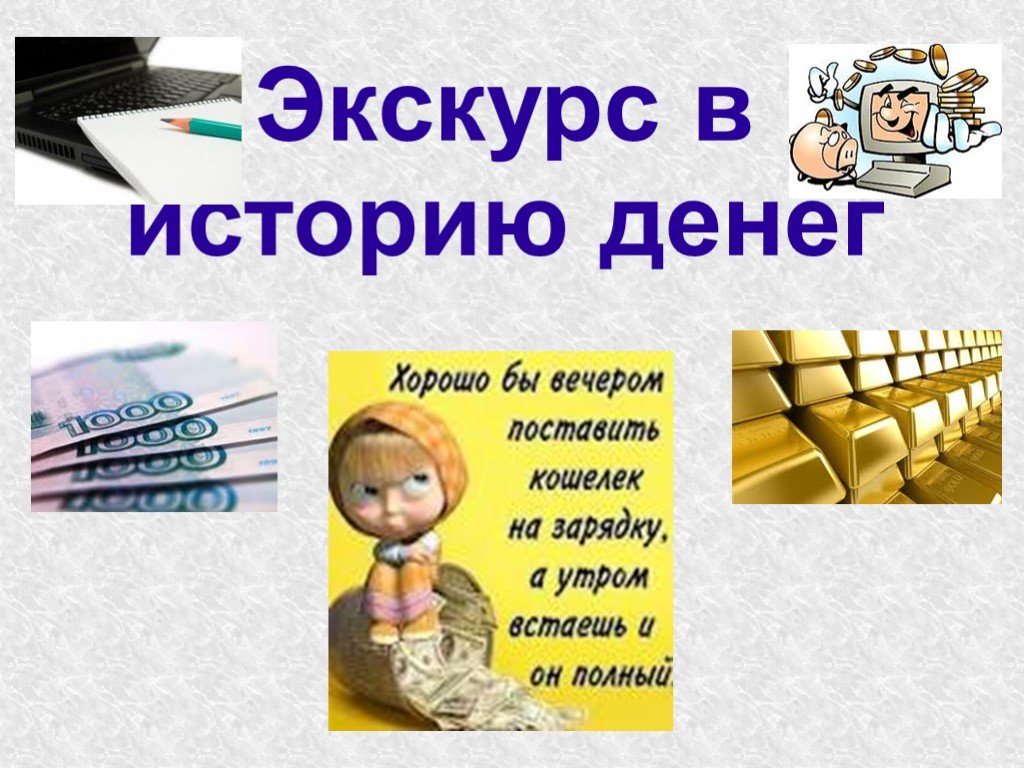 Ждём Вас 8 сентября 2023 года в 09:00по адресу: г. Емва, ул. Пионерская, д. 18